                                                                                               ПРОЕКТ                                                                      УКРАЇНАПОЧАЇВСЬКА  МІСЬКА  РАДАСЬОМЕ СКЛИКАННЯП'ЯТНАДЦЯТА СЕСІЯРІШЕННЯВід «  »  __________ 2016 року                                                                        №_______Про надання дозволу на виготовленнятехнічної документації із землеустроющодо встановлення (відновлення) меж земельної ділянки в натурі (на місцевості) для будівництва та обслуговування житловогобудинку,   господарських    будівель    і  спорудв м. Почаїв, вул. Варшавська, 30 гр. Коцюбі М.Л.         Розглянувши заяву жителя м. Почаїв, вул. Варшавська, 30  гр. Коцюба М.Л., який просить надати дозвіл на виготовлення технічної документації із землеустрою щодо встановлення (відновлення) меж земельної ділянки в натурі (на місцевості) для будівництва та   обслуговування    житлового    будинку, господарських будівель і споруд в м. Почаїв, вул. Варшавська, 30,  керуючись ст. 12,79,107,118,120,121,125,126,186  Земельного кодексу України, ст. 26 Закону України «Про місцеве самоврядування в Україні », ст. 25 Закону України «Про землеустрій», Закону України «Про державний земельний кадастр», сесія Почаївської міської ради                                                                 В И Р І Ш И Л А :Надати дозвіл гр. Коцюбі Миколі Лук’яновичу на виготовлення технічної документації із землеустрою щодо встановлення (відновлення) меж земельної ділянки в натурі (на місцевості) в розмірі 0,1000 га для будівництва та обслуговування житлового будинку, господарських будівель і споруд в м. Почаїв, вул. Варшавська, 30Термін дії даного рішення один рік з моменту його прийняття.Контроль за   виконанням даного рішення покласти на постійну депутатську комісію з питань містобудування, архітектури, земельних відносин та охорони навколишнього природного середовища.Олейнік М.Г.Капрічук О.М.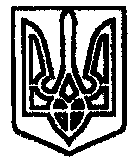 